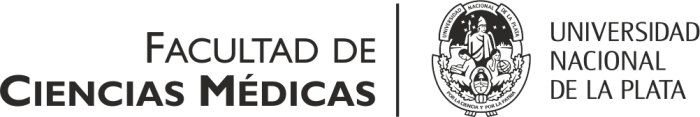                                                            La Plata………………………….de 20       Méd. Cara JoaquínSecretario de Extensión Universitaria de la Facultad de Ciencias Médicas – UNLP –_____________________________________Por medio de la presente me comunico a Usted, en mi carácter de Director del Proyecto …………………………………………………………………………………………. y digo:Que los objetivos generales y específicos del proyecto anteriormente mencionado son:…………………………………………….…………………………………................……………………………………………..Que los mismos fueron debidamente cumplidos en tiempo y forma por los estudiantes que se mencionan en el Anexo, durante el ciclo de capacitación teórico/practica en la Facultad de Ciencias Médicas en el ciclo lectivo correspondiente al año……………..Solicito que se lleve a cabo la debida acreditación del total de las horas según corresponda, en calidad de horas de Materias Optativas, cumplimentando la Resolución 114/17 y modificatorias. Se adjunta planilla con datos personales de los extensionistas, debida calificación y carga horaria correspondiente.Sin otra consideración, lo saluda atentamente.………………………………………..                                                                                         Director del ProyectoAnexoNombre y ApellidoCarreraNº de LegajoCantidad de Horas Optativas que acreditaNota Final (en número)